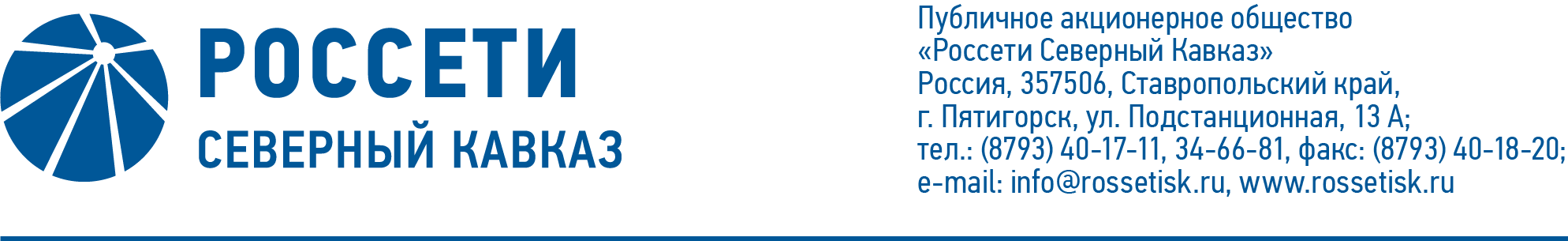 ПРОТОКОЛ № 461заседания Совета директоров ПАО «Россети Северный Кавказ»Место подведения итогов голосования: Ставропольский край, 
г. Пятигорск, пос. Энергетик, ул. Подстанционная, д. 13а.Дата проведения: 17 мая 2021 года.Форма проведения: опросным путем (заочное голосование).Дата подведения итогов голосования: 17 мая 2021 года, 23:00.Дата составления протокола: 20 мая 2021 года.Всего членов Совета директоров ПАО «Россети Северный Кавказ» - 11 человек.В заочном голосовании приняли участие (получены опросные листы) члены Совета директоров:Гончаров Юрий ВладимировичКапитонов Владислав АльбертовичКраинский Даниил ВладимировичЛаврова Марина АлександровнаПешков Александр ВикторовичПрохоров Егор ВячеславовичРожков Василий ВладимировичСасин Николай ИвановичФеоктистов Игорь ВладимировичЧевкин Дмитрий АлександровичКворум имеется.Повестка дня:Об утверждении Политики управления рисками ПАО «Россети Северный Кавказ» в новой редакции.Об утверждении сметы расходов Общества на 1 квартал 2021 год.Об определении позиции Общества (представителей Общества) по вопросам повестки дня заседания Совета директоров АО «Дагестанская сетевая компания»: Об утверждении Отчета о выполнении ключевых показателей (КПЭ) эффективности единоличного исполнительного органа 
АО «Дагестанская сетевая компания» за 2019 год.Об утверждении Программы страховой защиты ПАО «Россети Северный Кавказ» на 2021 год.Итоги голосования и решения, принятые по вопросам повестки дня:Вопрос № 1. Об утверждении Политики управления рисками ПАО «Россети Северный Кавказ» в новой редакции.Решение:1.	Утвердить Политику управления рисками ПАО «Россети Северный Кавказ» в новой редакции согласно приложению 1 к настоящему решению Совета директоров Общества.2.	Признать утратившей силу Политику управления рисками 
ПАО «МРСК Северного Кавказа», утвержденную решением Совета директоров ПАО «МРСК Северного Кавказа» от 24.03.2016 (протокол от 25.03.2016 № 231). 3.	Признать утратившим силу решение Совета директоров ПАО «МРСК Северного Кавказа» по пункту 3 вопроса № 1 «Об утверждении внутреннего документа Общества: Политики управления рисками ПАО «МРСК Северного Кавказа» в новой редакции» (протокол от 25.03.2016 № 231) с даты принятия настоящего решения.Голосовали «ЗА»: Гончаров Ю.В., Капитонов В.А., Краинский Д.В., 
Лаврова М.А., Пешков А.В., Прохоров Е.В., Рожков В.В., Сасин Н.И., Феоктистов И.В., Чевкин Д.А.«ПРОТИВ»: нет. «ВОЗДЕРЖАЛСЯ»: нет.Решение принято.Вопрос № 2. Об утверждении сметы расходов Общества на 1 квартал 2021 года.Решение:Утвердить смету расходов Общества на 1 квартал 2021 года в соответствии с приложением 2 к настоящему решению Совета директоров Общества.Отметить нарушение сроков утверждения бизнес-плана ПАО «Россети Северного Кавказа» на 2021-2025 годы и сметы затрат на 1 квартал 2021 года, предусмотренных Регламентом бизнес-планирования Общества (протокол Совета директоров от 14.08.2017 № 311).Поручить Единоличному исполнительному органу Общества обеспечить вынесение на рассмотрение Совета директоров Общества бизнес-плана ПАО «Россети Северного Кавказа» на 2021 год.Голосовали «ЗА»: Гончаров Ю.В., Капитонов В.А., Краинский Д.В., 
Лаврова М.А., Пешков А.В., Прохоров Е.В., Рожков В.В., Сасин Н.И., Феоктистов И.В., Чевкин Д.А.«ПРОТИВ»: нет. «ВОЗДЕРЖАЛСЯ»: нет.Решение принято.Вопрос № 3. Об определении позиции Общества (представителей Общества) по вопросам повестки дня заседания Совета директоров АО «Дагестанская сетевая компания»: Об утверждении Отчета о выполнении ключевых показателей (КПЭ) эффективности единоличного исполнительного органа 
АО «Дагестанская сетевая компания» за 2019 год.Решение:Поручить представителям ПАО «Россети Северный Кавказ» в Совете директоров АО «Дагестанская сетевая компания» по вопросу повестки дня заседания Совета директоров АО «Дагестанская сетевая компания» «Об утверждении Отчета о выполнении ключевых показателей эффективности (КПЭ) единоличного исполнительного органа АО «Дагестанская сетевая компания» за 2019 год» голосовать «ЗА» принятие следующего решения:1.	Утвердить Отчет о выполнении ключевых показателей эффективности (КПЭ) единоличного исполнительного органа 
АО «Дагестанская сетевая компания» за 2019 год в соответствии с приложением к настоящему решению Совета директоров Общества.2.	Отметить невыполнение КПЭ «Консолидированный чистый денежный поток», КПЭ «Уровень потерь электроэнергии», КПЭ «Повышение производительности труда», условия применения коэффициента к общему размеру премии по итогам года «Уровень потерь электрической энергии в сети 0,4-20кВ» за 2019 год.Голосовали «ЗА»: Гончаров Ю.В., Капитонов В.А., Краинский Д.В., 
Лаврова М.А., Пешков А.В., Прохоров Е.В., Рожков В.В., Сасин Н.И., Феоктистов И.В., Чевкин Д.А.«ПРОТИВ»: нет. «ВОЗДЕРЖАЛСЯ»: нет.Решение принято.Вопрос № 4. Об утверждении Программы страховой защиты ПАО «Россети Северный Кавказ» на 2021 год.Решение:1.	Утвердить Программу страховой защиты Общества на 2021 год согласно приложению 3 к настоящему решению Совета директоров Общества.2.	Отметить позднее вынесение вопроса на рассмотрение Совета директоров Общества.Голосовали «ЗА»: Гончаров Ю.В., Капитонов В.А., Краинский Д.В., 
Лаврова М.А., Пешков А.В., Прохоров Е.В., Рожков В.В., Сасин Н.И., Феоктистов И.В., Чевкин Д.А.«ПРОТИВ»: нет. «ВОЗДЕРЖАЛСЯ»: нет.Решение принято.Председатель Совета директоров		     И.В. ФеоктистовКорпоративный секретарь 		       С.В. Чистов